Anexo No 4.CERTIFICACION BAJO LA GRAVEDADDEL JURAMENTO SOBRE MULTAS Y SANCIONESCiudad y fecha: 	SeñoresPATRIMONIO AUTÓNOMO-AULAS INTERACTIVAScuyo vocero y administrador esFIDUCIARIA LA PREVISORA S.ACiudadReferencia: SOLICITUD PRIVADA DE OFERTAS No. 2.Yo 	(Nombre)(s) de la(s) persona(s) que está(n) suscribiendo la certificación), identificado con la C. C. No. 		, obrando en calidad de 	,  me     permito     presentar,     en     nombre  de 		(Indicación clara del nombre del proponente o nombre del integrante, según corresponda) (El proponente y cada uno de sus integrantes en caso de proponente plural) identificado con el NIT 		.CERTIFICOBajo la gravedad de Juramento, que se entiende surtida con la firma del presente documento que la entidad que represento SI 	NO 	se le han hecho efectivas pólizas de cumplimiento y/o calidad en su contra o le hayan sido impuestas multas o sanciones por entidades contratantes, en los últimos dos (2) años.Entidad que impuso la sanción: Fecha de sanción 	(se puede agregar estos campos, tantos como sean necesarios)FIRMA REPRESENTANTE DEL PROPONENTENombre de Representante:  		 Tipo de Documento:  	Documento de Identidad:  	 Nombre del Proponente: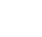 